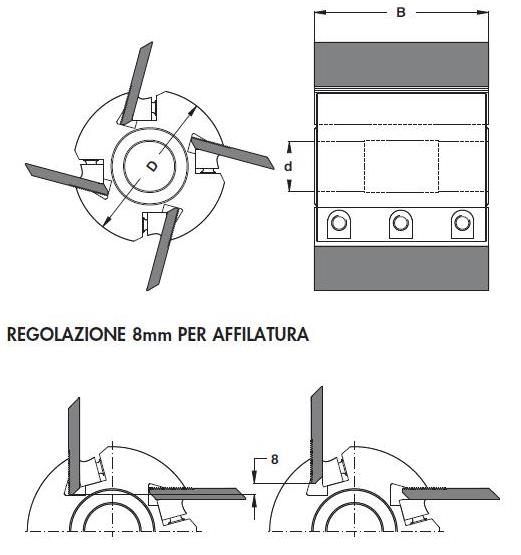 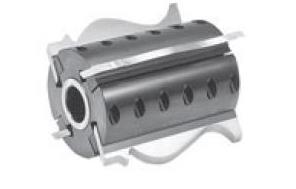 Код из 1САртикулНаименоваие/ Бренд/ПоставщикТехнические характеристикиГабаритыД*Ш*В,ммМасса,грМатериалМесто установки/НазначениеF00198452020010S002Ножевая головка профильная 137*60*50 Z=4 (BSP)137*60*50 Z=46000металл4-х сторонние станки  /производство погонажных изделийF00198452020010S002137*60*50 Z=46000металл4-х сторонние станки  /производство погонажных изделийF00198452020010S002     BSP137*60*50 Z=46000металл4-х сторонние станки  /производство погонажных изделий